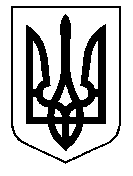 У К Р А Ї Н А Кам'янсько-Дніпровська міська радаКам’янсько-Дніпровського району Запорізької областіТридцять восьма сесія восьмого скликанняР І Ш Е Н Н Я 14  липня   2020  року          м. Кам’янка-Дніпровська                        № 17Про затвердження  проектно- кошторисної документації        Керуючись  Законом України "Про місцеве самоврядування в Україні", на виконання постанови  Кабінету Міністрів України від 11.05.2011 № 560 "Про затвердження Порядку затвердження проектів будівництва і проведення їх експертизи та визнання такими, що втратили чинність, деяких постанов Кабінету Міністрів України", враховуючи Зведений кошторисний розрахунок вартості об’єкта будівництва: "Капітальний ремонт системи опалення адмінбудівлі виконавчого комітету Кам'янсько-Дніпровської міської ради  Кам’янсько-Дніпровського району Запорізької області за адресою вул. Українська,74 с. Велика Знам'янка  Кам’янсько-Дніпровського району Запорізької області", Робочий проект виготовлений ТОВ "Запорожстройпроект", міська радаВИРІШІЛА:        1. Затвердити Зведений кошторисний розрахунок вартості об’єкта будівництва: "Капітальний ремонт системи опалення адмінбудівлі виконавчого комітету Кам'янсько-Дніпровської міської ради  Кам’янсько-Дніпровського району Запорізької області за адресою вул. Українська,74 с. Велика Знам'янка  Кам’янсько-Дніпровського району Запорізької області"  в сумі 182,760 тис. грн. (сто вісімдесят дві тисячі сімсот шістдесят гривень 00 копійок).            2. Контроль за виконанням даного рішення покласти на начальника  господарського відділу виконавчого комітету Кам'янсько-Дніпровської міської ради Різниченка О.О.Секретар міської ради                                                           Дмитро ТЯГУН